UMBCDepartment of EducationSpring 2020Teacher Education Scholarship ProgramAPPLICATION  New Date: Due May 15, 2020 The UMBC Education Department offers scholarships to undergraduate and graduate students enrolled in the Early Childhood, Elementary, Secondary, TESOL, or MAE programs. All students currently enrolled are eligible to apply. Please note that the scholarship will post for the fall semester only and not count toward summer or winter sessions. Applicants should submit this application form, a resume, a personal statement, an unofficial copy of their transcript and two recommendations (See below). One recommendation must come from an Education Department faculty member. Completed applications and supporting documents are due no later than May 15, 2020. Return documents electronically to: Ms. Tiffany Shorter/Scholarship Committee--tish1@umbc.eduNOTE: Only complete application packets will be reviewed (this includes both recommendations). It is the applicant’s responsibility to ensure all documents have been submitted. Recipients will be notified by the end of June. Name (First, MI, Last):____________________________________________________Permanent Address: ______________________________________________________City, State, Zip Code: _____________________________________________________UMBC Email: __________________________________Campus ID _______________Please check ONE   [  ] Undergraduate teacher candidate: Major(s) ___________________________________         [  ] Graduate teacher candidate (MAT):Name/Address of Undergraduate Institution: ________________________________Check the area of teacher certification you are seeking[  ] Early Childhood Education	             [  ] Secondary Education[  ] Elementary Education			 [  ] TESOL (certification & non-certification)Do you have a FAFSA application on file with the Office of Financial Aid?       [  ] YES    [  ] NO Are you willing to teach in a high-needs school?   [  ] Yes   [  ] NoWhen do you expect to complete Phase II of your internship?   [  ] Spring 2020 [  ] Fall 2020 [ ] Spring 2021 [  ] Fall 2021 or later [  ] NADid you, or will you apply for the following scholarships:[   ] Yes [   ] No    Teaching Fellows for Maryland Scholarship--Application can be found here: https://mhec.maryland.gov/preparing/Pages/TeachingFellowsMDScholarship.aspx[   ] Yes [   ] No    US Federal Teach Grant—Information can be found here: https://studentaid.ed.gov/sa/types/grants-scholarships/teachStatement of Need:   Please describe your current financial situation and specific need. Describe your sources of income (grants, scholarships, loans, and participation in special programs such as Sherman Scholars, reimbursement policies from your school system); impact of financial need on family, housing, and continuation in the UMBC teacher preparation program; and other factors you wish the committee to consider. All details will remain confidential.Personal Statement:  Attach a separate personal statement which reflects your commitment to teaching and addresses your record of contributions and accomplishments, particularly as they relate to the Department of Education’s Mission statement (below).Attach an unofficial copy of your transcript and a resume.Names of those submitting letters of recommendation: One must be a faculty member in the Education Department. Recommendations should not come from family members.Recommender #1 (UMBC Education Department faculty) ______________________ _______________________________________________________________________Title/Position: ___________________________________________________________Email: _________________________________________________________________Recommender #2 _______________________________________________________Title/Position: ___________________________________________________________Email:________________________________________________________________________________________________________________________        ______________Applicant’s Signature					                    Date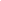 UMBCTeacher Education Scholarship ProgramRECOMMENDATION FORM (DUE 5/15/20)PART I: To be completed by the Scholarship ApplicantPlease download and complete this section and give this form to the recommender. Applicant name (First, Middle, Last): _________________________________________Your Email _______________________________UMBC ID#: ____________________PART II: To be completed by the RecommenderThe UMBC Department of Education Scholarship Committee is interested in yourperspectives on the applicant’s qualifications as a teacher candidate. You are encouraged to attach a brief letter with additional comments. Recommendations should not come from family members.1. Recommender’s Name & Title: ____________________________________________2. Organization/Affliliation:_________________________________________________Address: ________________________________________________________________3. Telephone: __________________________ Email: ____________________________4. How long have you known the applicant and in what capacity? ___________________________________________________________________________________________Please give your assessment of the applicant on the following criteria.Signature: _____________________________________________Date: ______________Please attach your additional comments to this page and return by May 15, 2020 to:Attn: Tiffany Shorter/Scholarship Committee--tish1@umbc.eduExcellentAbove Avg.Avg.Below Avg.WeakUnable to assessCommitment to social justice & equityPassion for learning & professional growthKnowledge & skills related to teachingContent area expertiseCollaboration/team building skillsEmpathy Ability to work with diverse learnersWritten expressionOral expressionLeadership skillsTechnology skillsOverall potential as a teacher